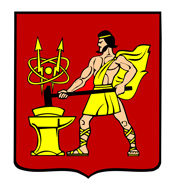 АДМИНИСТРАЦИЯ ГОРОДСКОГО ОКРУГА ЭЛЕКТРОСТАЛЬМОСКОВСКОЙ ОБЛАСТИПОСТАНОВЛЕНИЕ14.02.2020 № 85/2О внесении изменений в муниципальные нормативные правовые актыВ соответствии с Бюджетным кодексом Российской Федерации, бюджетом городского округа Электросталь Московской области на 2019 год и на плановый период 2020 и 2021 годов, утвержденным решением Совета депутатов городского округа Электросталь Московской области от 19.12.2018 № 320/52, порядком разработки и реализации муниципальных программ городского округа Электросталь Московской области, утвержденным постановлением Администрации городского округа Электросталь Московской области от 27.08.2013 №651/8, в целях формирования корректной отчетности об исполнении муниципальных программ городского округа Электросталь Московской области в 2019 году, Администрация городского округа Электросталь Московской области ПОСТАНОВЛЯЕТ:1. Внести изменение в постановление Администрации городского округа Электросталь Московской области от 10.12.2019 № 909/12 «Об утверждении муниципальной программы городского округа Электросталь Московской области «Предпринимательство», изложив пункты 2 и 3 в следующей редакции:«2. Прекратить с 01.01.2020 реализацию муниципальной программы «Повышение эффективности деятельности органов местного самоуправления городского округа Электросталь Московской области» на 2017-2021 годы, утвержденной постановлением Администрации городского округа Электросталь Московской области от 14.12.2016 №898/16.3. Признать утратившим силу с 18.03.2020 постановление Администрации городского округа Электросталь Московской области от 14.12.2016 №898/16 (с изменениями, внесенными постановлениями Администрации городского округа Электросталь Московской области от 23.03.2017 №166/3, от 26.05.2017 №331/5, от 23.08.2017 №583/8, от 02.10.2017 №686/10, от 06.12.2017 №889/12, от 11.12.2017 №904/12, от 29.12.2017 №1018/12, от 28.02.2018 № 152/2, от 23.04.2018 №329/4, от 07.08.2018 №731/8, от 14.09.2018 №844/9, от 17.12.2018 №1161/12, от 26.02.2019 №98/2, от 22.03.2019 №175/3, от 22.05.2019 №344/5, от 16.09.2019 №636/9, от 13.12.2019 №949/12).».         2. Внести изменение в постановление Администрации городского округа Электросталь Московской области от 13.12.2019 №948/12 «Об утверждении муниципальной программы городского округа Электросталь Московской области «Развитие инженерной инфраструктуры и энергоэффективности», изложив пункты 2 и 3 в следующей редакции:«2. Прекратить с 01.01.2020 реализацию муниципальной программы «Развитие инженерной инфраструктуры и энергоэффективности в городском округе Электросталь Московской области» на 2018-2022 годы, утвержденной постановлением Администрации городского округа Электросталь Московской области от 06.12.2017 №892/12. 3. Признать утратившим силу с 18.03.2020 постановление Администрации городского округа Электросталь Московской области от 06.12.2017 №892/12 (с изменениями, внесенными постановлениями Администрации городского округа Электросталь Московской области от 16.02.2018 №119/2, от 16.04.2018 №309/4, от 10.07.2018 №619/7, от 25.10.2018 №993/10, от 13.12.2018 №1152/12, от 19.02.2019 №81/2, от 17.04.2019 №256/4, от 01.08.2019 №552/8, от 26.11.2019 №874/11).».3. Внести изменение в постановление Администрации городского округа Электросталь Московской области от 13.12.2019 №950/12 «Об утверждении муниципальной программы городского округа Электросталь Московской области «Спорт», изложив пункты 2 и 3 в следующей редакции:«2. Прекратить с 01.01.2020 реализацию муниципальной программы «Развитие физической культуры и спорта в городском округе Электросталь Московской области» на 2017-2021 годы, утвержденной постановлением Администрации городского округа Электросталь Московской области от 14.12.2016 № 912/16.           3. Признать утратившим силу с 18.03.2020 постановление Администрации городского округа Электросталь Московской области от 14.12.2016 №912/16 (с изменениями, внесенными постановлениями Администрации городского округа Электросталь Московской области 21.02.2017 №100/2, от 12.04.2017 №213/4, от 22.05.2017 №313/5, от 15.06.2017 № 398/6, от 12.09.2017 №643/9, от 01.11.2017 № 778/11, от 06.12.2017 №882/12, от 29.12.2017 №1037/12, от 02.04.2018 №262/4, от 22.05.2018 № 445/5, от 23.07.2018 № 668/7, от 25.10.2018 № 991/10, от 04.12.2018 №1100/12, от 18.12.2018 №1175/12, от 04.03.2019 №122/3, от 19.03.2019 №164/3, от 20.06.2019 №432/6, от 24.09.2019 № 662/9, от 22.10.2019 № 758/10).».4. Внести изменение в постановление Администрации городского округа Электросталь Московской области от 13.12.2019 №952/12 «Об утверждении муниципальной программы городского округа Электросталь Московской области «Цифровое муниципальное образование», изложив пункты 2 и 3 в следующей редакции:«2. Прекратить с 01.01.2020 реализацию муниципальной программы «Снижение административных барьеров, повышение качества и доступности предоставления государственных и муниципальных услуг, в том числе на базе многофункциональных центров предоставления государственных и муниципальных услуг» на 2017-2021 годы, утвержденной постановлением Администрации городского округа Электросталь Московской области от 14.12.2016 № 908/16.           3. Признать утратившим силу с 18.03.2020 постановление Администрации городского округа Электросталь Московской области от 14.12.2016 № 908/16 (с изменениями, внесенными постановлениями Администрации городского округа Электросталь Московской области от 20.06.2017 № 415/6, от 18.07.2017 № 491/7, от 25.08.2017 № 590/8, от 06.12.2017 № 884/12, от 19.12.2017 № 935/12, от 24.01.2018 № 22/1, от 21.02.2018 № 125/2, от 30.03.2018 № 249/3, от 27.07.2018 № 700/7, от 20.09.2018 № 858/9, от 25.10.2018 № 990/10, от 25.12.2018 № 1198/12, от 18.06.2019 № 422/6, от 10.12.2019 № 901/12).». 5. Внести изменение в постановление Администрации городского округа Электросталь Московской области от 16.12.2019 №956/12 «Об утверждении муниципальной программы городского округа Электросталь Московской области «Культура», изложив пункты 2 и 3 в следующей редакции:«2. Прекратить с 01.01.2020 реализацию муниципальной программы «Сохранение и развитие культуры, искусства и народного творчества в городском округе Электросталь Московской области» на 2017-2021 годы, утвержденной постановлением Администрации городского округа Электросталь Московской области от 14.12.2016 № 903/16. 3. Признать утратившим силу с 18.03.2020 постановление Администрации городского округа Электросталь Московской области от 14.12.2016 №903/16 (в редакции постановлений Администрации городского округа Электросталь Московской области от 10.02.2017 №74/2, от 18.05.2017 №307/5, от 16.06.2017 №401/6, от 18.07.2017 №504/7, от 16.10.2017 №727/10, от 06.12.2017 №880/12, от 27.12.2017 №979/12, от 29.03.2018 №238/3, от 31.05.2018 №485/5, от 30.07.2018 №703/7, 18.09.2018 №848/9, от 12.10.2018 №936/10, от 18.12.2018 №1173/12, от 11.03.2019 №130/3, от 17.06.2019 №419/6, от 16.09.2019 №633/9, от 14.01.2020 №7/1).».6. Внести изменения в постановление Администрации городского округа Электросталь Московской области от 16.12.2019 №957/12 «Об утверждении муниципальной программы городского округа Электросталь Московской области «Управление имуществом и муниципальными финансами», изложив пункты 2 и 3 в следующей редакции:«2. Прекратить с 01.01.2020 реализацию муниципальных программ «Управление муниципальными финансами городского округа Электросталь Московской области» на 2017-2021 годы» и «Развитие и повышение эффективности управления муниципальным имуществом городского округа Электросталь Московской области» на 2017-2021 годы, утвержденных постановлениями Администрации городского округа Электросталь Московской области от 14.12.2016 № 899/16 и № 900/16.3. Признать утратившими силу с 18.03.2020: 3.1. Постановление Администрации городского округа Электросталь Московской области от 14.12.2016 №899/16 (с изменениями, внесенными постановлениями Администрации городского округа Электросталь Московской области от 07.07.2017 №462/7, от 20.09.2017 №657/9, 06.12.2017 №888/12, от 28.12.2017 №989/12, 21.03.2018 №222/3, от 26.04.2018 №342/4, от 30.10.2018 №1002/10, от 14.01.19 № 5/1, от 07.08.2019 №566/8, от 24.10.2019№762/10, от 27.01.2020 №56/1).3.2. Постановление Администрации городского округа Электросталь Московской области от 14.12.2016 №900/16 (с изменениями, внесенными постановлениями Администрации городского округа Электросталь Московской области от 22.02.2017 №106/2, от 28.06.2017 №442/6, от 20.10.2017 №742/10, от 28.11.2017 №848/11, от 06.12.2017 №890/12, от 29.12.2017 №1027/12, от 28.03.2018 №236/3, от 29.06.2018 №598/6, от 28.09.2018 № 890/9, от 27.12.2018 №1211/12,от 20.02.2019 №86/2, от 28.03.2019 №189/3, от 27.06.2019 №449/6, от 25.10.2019 №771/10, от 27.01.2020 №51/1).».7. Внести изменение в постановление Администрации городского округа Электросталь Московской области от 10.12.2019 №910/12 «Об утверждении муниципальной программы городского округа Электросталь Московской области «Образование», изложив пункты 2 и 3 в следующей редакции: «2. Прекратить с 01.01.2020 реализацию муниципальной программы «Развитие системы образования городского округа Электросталь» на 2017-2021 годы, утвержденной постановлением Администрации городского округа Электросталь Московской области от 14.12.2016 № 896/16.     3. Признать утратившим силу с 18.03.2020 постановление Администрации городского округа Электросталь Московской области от 14.12.2016 № 896/16 (с изменениями, внесенными постановлениями Администрации городского округа Электросталь Московской области от 31.01.2017 №45/1, от 27.03.2017 №174/3, от 23.06.2017 №424/6, от 02.10.2017 №692/10, от 06.12.2017 №883/12, от 29.12.2017 №999/12, от 30.03.2018 №253/3, от 26.04.2018 №356/4, от 27.06.2018 №581/6, от 24.10.2018 №988/10, от 14.11.2018 №1036/11, от 21.12.2018 №1191/12, от 06.02.2019 №56/2, от 22.03.2019 №174/3, от 30.05.2019 №372/5, от 18.06.2019 №421/6, от 26.07.2019 №516/7, от 16.09.2019 №639/9, от 05.11.2019 №813/11, от 27.01.2020 №52/1).».  8. Внести изменения в постановление Администрации городского округа Электросталь Московской области от 16.12.2019 №962/12 «Об утверждении муниципальной программы городского округа Электросталь Московской области «Развитие и функционирование дорожно-транспортного комплекса», изложив пункты 2 и 3 в следующей редакции:  «2. Прекратить с 01.01.2020 реализацию муниципальной программы «Развитие и функционирование дорожно-транспортного комплекса в городском округе Электросталь» на 2017-2021 годы, утвержденной постановлением Администрации городского округа Электросталь Московской области от 14.12.2017 № 907/16, муниципальной программы «Повышение безопасности дорожного движения в городском округе Электросталь» на 2017-2021 годы, утвержденной постановлением Администрации городского округа Электросталь Московской области от 14.12.2016 № 913/16, и муниципальной программы «Пассажирский транспорт общего пользования на 2017-2021 годы, утвержденной постановлением Администрации городского округа Электросталь Московской области от 14.12.2016 № 914/16.    3. Признать утратившими силу с 18.03.2020:3.1. Постановление Администрации городского округа Электросталь Московской области от 14.12.2017 № 907/16 (с изменениями, внесенными постановлениями Администрации городского округа Электросталь Московской области от 28.08.2017 № 593/8, от 06.12.2017 № 897/12, от 25.12.2017 № 963/12, от 23.07.2018 № 669/7, от 29.03.2019 № 201/3, от 13.05.2019 № 312/5, от 20.06.2019 № 431/6, от 15.08.2019 № 582/8, от 23.10.2019 №760/10, от 19.12.2019 №985/12, от 27.01.2020 №53/1).3.2. Постановление Администрации городского округа Электросталь Московской области от 14.12.2016 № 913/16 (с изменениями, внесенными постановлениями Администрации городского округа Электросталь Московской области от 21.07.2017 № 506/7, от 06.12.2017 № 885/12, от 29.12.2017 № 1034/12, от 12.12.2018 № 1147/12, от 11.03.2019 № 140/3, от 03.04.2019 № 206/4, от 16.08.2019 № 586/8, от 19.12.2019 №984/12).3.3. Постановление Администрации городского округа Электросталь Московской области от 14.12.2016 № 914/16 (с изменениями, внесенными постановлениями Администрации городского округа Электросталь Московской области от 06.12.2017 № 886/12, от 05.12.2018 № 1110/12, от 11.03.2019 № 139/3, от 16.08.2019 № 587/8)».9. Внести изменение в постановление Администрации городского округа Электросталь Московской области от 13.12.2019 №947/12 «Об утверждении муниципальной программы городского округа Электросталь Московской области «Жилище», изложив пункты 2 и 3 в следующей редакции: «2. Прекратить с 01.01.2020 реализацию муниципальной программы городского округа «Жилище» на 2017-2021 годы, утвержденной постановлением Администрации городского округа Электросталь Московской области от 14.12.2016 № 893/16.      3. Признать утратившим силу с 18.03.2020 постановление Администрации городского округа Электросталь Московской области 14.12.2016 № 893/16 (с изменениями, внесенными постановлениями Администрации городского округа Электросталь Московской области  от 02.02.2017 № 57/2, от 10.03.2017  № 133/3,от 21.04.2017 № 255/4, от 22.06.2017 № 422/6, от 28.09.2017 № 682/9, от 06.12.2017 № 891/12, от 16.01.2018 № 4/1, от 21.03.2018 № 217/3, от 17.05.2018 № 411/5, от 27.06.2018  № 580/6,от 14.08.2018 № 746/8, от 04.12.2018 №1097/12, от 20.02.2019 № 84/2, от 11.06.2019 № 402/6, от 27.11.2019 № 878/11, от 28.01.2020 №58/1).».10. Внести изменение в постановление Администрации городского округа Электросталь Московской области от 16.12.2019 №969/12 «Об утверждении муниципальной программы городского округа Электросталь Московской области «Формирование современной комфортной городской среды», изложив пункты 2 и 3 в следующей редакции: «2. Прекратить с 01.01.2020 реализацию муниципальной программы «Формирование современной комфортной городской среды городского округа Электросталь Московской области» на 2017-2021 годы, утвержденной постановлением Администрации городского округа Электросталь Московской области от 06.12.2017 № 893/12.     3. Признать утратившим силу с 18.03.2020 постановление Администрации городского округа Электросталь Московской области от 06.12.2017 № 893/12 (с изменениями, внесенными постановлениями Администрации городского округа Электросталь Московской области от 16.02.2018 № 118/2, от 16.04.2018 № 310/4, от 10.07.2018 № 618/7, от 03.10.2018 № 901/10, от 25.10.2018 № 992/10, от 30.11.2018 № 1090/11, от 18.04.2019 № 258/4, от 28.06.2019 № 455/6, от 15.08.2019 № 583/8, от 30.10.2019 № 792/10, от 19.12.2019 №986/12, от 30.01.2020 № 59/1).».	11. Внести изменение в постановление Администрации городского округа Электросталь Московской области от 16.12.2019 №971/12 «Об утверждении муниципальной программы городского округа Электросталь Московской области «Безопасность и обеспечение безопасности жизнедеятельности населения», изложив пункты 2 и 3 в следующей редакции:«2. Прекратить с 01.01.2020 реализацию муниципальной программы «Безопасность городского округа Электросталь» на 2017-2021 годы, утвержденной постановлением Администрации городского округа Электросталь Московской области от 14.12.2016 № 909/16.     3. Признать утратившим силу с 18.03.2020 постановление Администрации городского округа Электросталь Московской области от 14.12.2016 № 909/16 (с изменениями, внесенными постановлениями Администрации городского округа Электросталь Московской области от 12.07.2017 № 467/7, от 20.10.2017 № 744/10,  от 06.12.2017 № 887/12, от 29.12.2017 № 1044/12, от 29.12.2017 № 1046/12, от 28.03.2018 № 237/3, от 16.05.2018 № 410/5, от 18.09.2018 № 847/9, от 20.02.2019 № 85/2, от 25.06.2019 № 443/6, от 16.09.2019 № 635/9).».         12. Опубликовать настоящее постановление в газете «Официальный вестник» и разместить на официальном сайте городского округа Электросталь Московской области в информационно-коммуникационной сети «Интернет» по адресу: www.electrostal.ru.13. Настоящее постановление вступает в силу после его официального опубликования и распространяет свое действие на правоотношения, возникшие с 01.01.2020.14. Контроль за выполнением настоящего постановления возложить на первого заместителя Главы Администрации городского округа Электросталь Московской области А.В. Федорова.Глава городского округа			                                     В.Я. Пекарев